50.pielikumsPriekules novada pašvaldības domes 2016.gada 28.aprīļa sēdes protokolam Nr.8, 50.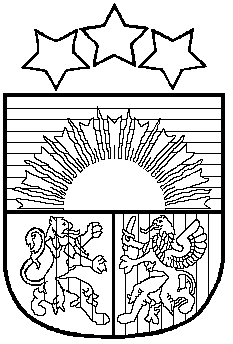 LATVIJAS REPUBLIKAPRIEKULES NOVADA PAŠVALDĪBAS DOMEReģistrācijas Nr. , Saules iela 1, Priekule, Priekules novads, LV-3434, tālrunis , fakss 63497937, e-pasts: dome@priekulesnovads.lvLĒMUMSPriekulē2016.gada 28.aprīlī                	                                                                                     Nr.850.Par Pamatlīdzekļu un inventāra apsekošanas un novērtēšanas komisijas sastāvuPamatojoties uz likuma “Par pašvaldībām” 21.panta pirmās daļas 24.punktu un Priekules novada pašvaldības noteikumiem “Kārtība kādā Priekules novada pašvaldībā un tās padotībā esošās struktūrvienībās tiek norakstīti pamatlīdzekļi un mazvērtīgais inventārs”, atklāti balsojot PAR - 11 deputāti (Malda Andersone, Inita Rubeze, Arnis Kvietkausks, Inese Kuduma, Rigonda Džeriņa, Vaclovs Kadaģis, Ainars Cīrulis, Vija Jablonska, Arta Brauna, Gražina Ķervija,  Andris Džeriņš); PRET -  nav; ATTURAS -  nav; Priekules novada pašvaldības dome NOLEMJ:Izveidot Pamatlīdzekļu un inventāra apsekošanas un novērtēšanas komisiju četru locekļu sastāvā.Apstiprināt Pamatlīdzekļu un inventāra apsekošanas un novērtēšanas komisiju šādā sastāvā:Galvenā grāmatvede Aina ĶipsteNekustamo īpašumu speciāliste Vēra RubezeInformācijas sistēmu uzturētājs Ivars PoļjaščenkoMikroautobusa šoferis Oļegs Kaupis.Komisija šādā sastāvā darbu sāk ar 2016.gada 1.maiju.Ar šā gada 1.maiju spēku zaudē 2013.gada 29.augusta lēmums (sēdes protokols Nr.5, §11.) “Par Pamatlīdzekļu un inventāra apsekošanas un novērtēšanas komisijas sastāvu”.Par lēmuma izpildi atbild Finanšu nodaļas vadītāja.Lēmums nosūtāms - Finanšu nodaļai un komisijas locekļiem.Pašvaldības domes priekšsēdētāja       					V.Jablonska